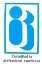 INDIAN INSTITUTE OF BANKING & FINANCE(ISO 9001:2015 Certified)NOMINATION FORM for BANKS/FIsProgramme title: “Countering Trade-Based Money Laundering “Date:  	                                                      Programme Type: Virtual mode PARTICIPANTS NOMINATED:*LOGIN DETAILS OF THE PROGRAM SHALL BE SHARED ON PERSONAL MAIL ID.Bank/Organisation: 	Address/GSTIN for raising invoice:		_ Pin Code: 	 Nominating official contact details/mail id 			Fee: Rs. 4,000/-per participant plus GST@18% i.e. Rs.720/- aggregating to Rs.4,720/-(In case of TDS deduction, please send us TDS certificate)Programme fees may be remitted to the credit of Institute’s account as given below:Name of the Account: Indian Institute of Banking and FinanceName of the Bank branch: State Bank of India, Vidya Vihar (West), Mumbai.Savings Account No: 36919200263 IFSC code: SBIN0011710(PAN No: AAATT3309D and GSTIN NO. 27AAATT3309D1ZS)(Kindly provide your GST Number in the nomination letter to facilitate raising of invoice)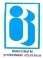 INDIAN INSTITUTE OF BANKING & FINANCE(ISO 9001:2015 Certified)FORM FOR SELF-SPONSORED CANDIDATESProgramme title: “Countering Trade-Based Money Laundering “Date: 		Programme Type: VirtualDetails of candidate:Name & Address of Bank/ FI employed with:Postal Address of participant:PIN code:	Fee: Rs. 4,000/-per participant plus GST@18% i.e. Rs.720/- aggregating to Rs.4,720/-Programme fees may be remitted to the credit of Institute’s account as given below:Name of the Account: Indian Institute of Banking and FinanceName of the Bank branch: State Bank of India, Vidya Vihar (West), Mumbai.Savings Account No: 36919200263 IFSC code: SBIN0011710(PAN No: AAATT3309D and GSTIN NO. 27AAATT3309D1ZS)Sl. NoNameDesignationContact No. (Mobile)E-mail id(PERSONAL)UTR NUMBERtowards fees remitted1